Axiál csőventilátor EZR 30/2 BCsomagolási egység: 1 darabVálaszték: C
Termékszám: 0086.0005Gyártó: MAICO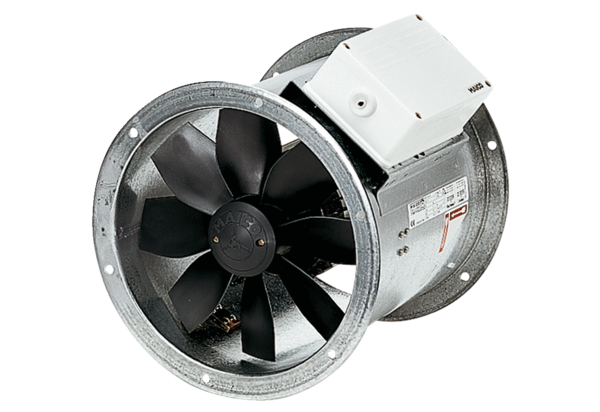 